平成27年3月26日（木）第1回　枚方土木事務所　優良建設工事等表彰（平成26年度表彰）（注意）　・表彰対象は、平成25年4月1日から平成26年3月31日までに完了した工事等。　　　　　　・対象件数　　（工事）99件、（測量・建設コンサルタント等）47件　≪表彰写真≫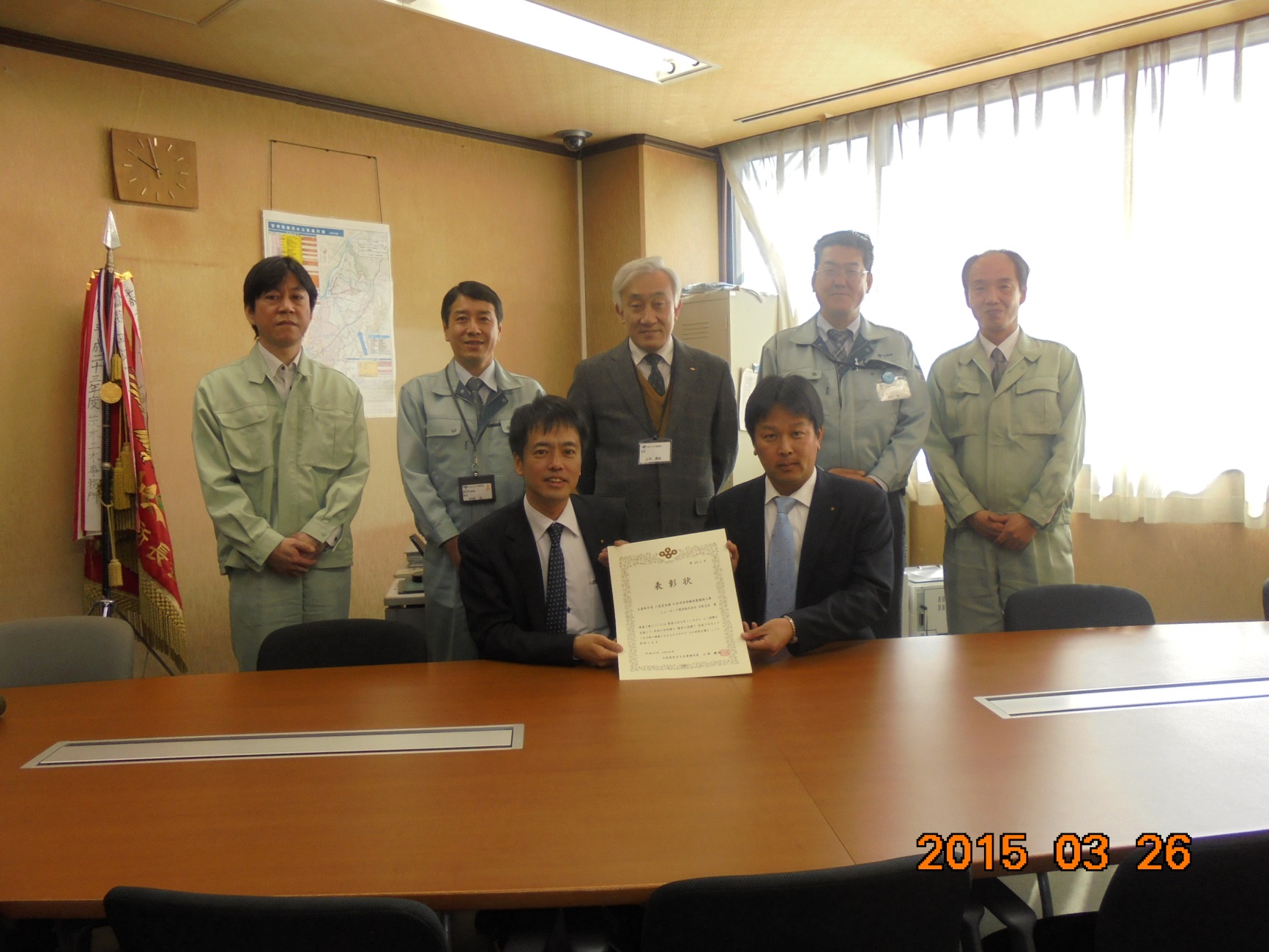 部門別工事名受賞者工事主要地方道　八尾茨木線　仁和寺高架橋耐震補強工事ショーボンド建設株式会社　大阪支店